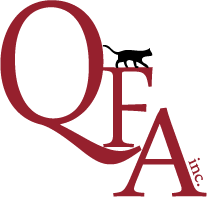 QUEENSLAND FELINE ASSOCIATION INC. JUDGING CONTRACT FOR QUEENSLAND & INTERSTATE JUDGES NOT REQUIRING FLIGHT TRAVEL     	 invites      	 (include judge’s Affiliate) to judge at its show to be held at 	     	_on 	     	Your assignment will be:   Longhair / Shorthair / All Breeds / Companions / Other Please provide a recent, clear photo and brief C.V. for the catalogue by one month prior to show (or a web link to same      	)The show will be conducted under the rules and regulations of the Queensland Feline Association Inc.A copy of the ACF Standards is available on our website www.qfeline.com and will be made available on request at the show.     	 will provide:Petrol Allowance:  $     Lunch and Refreshments – any special dietary requirements?      	Any extra provisions agreed for judges driving long distance:This contract requires that the judge not accept appointments for same assignments in the same area for      	 prior to this show without our agreement.By accepting this contract, the judge agrees to the included terms and conditions.CLUB OFFICIAL TO COMPLETE: (Name)      	 (Signature) 	 (Date)      	(Email)      	 (Phone)      	JUDGE TO COMPLETE: (to be returned within 21 days or the contract will lapse)I ACCEPT / DECLINE  the invitation.(Name)      	 (Signature) 	 (Date)      	(Email)      	 (Phone)      	(Address)      	